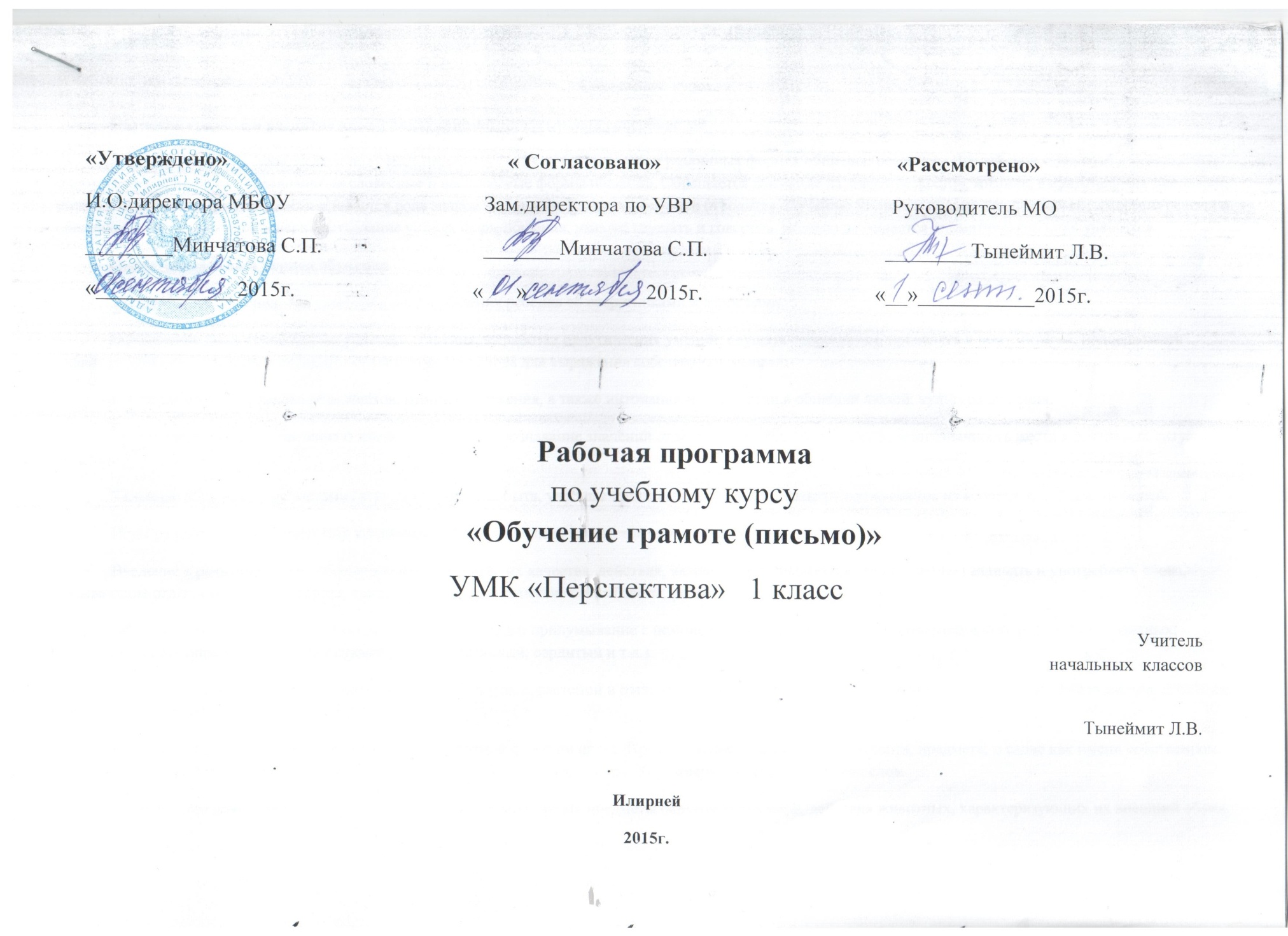 Рабочая программа по обучению грамоте (литературное  чтение)для 1 класса (ФГОС нового поколения) УМК «Перспектива»Учебник: Климанова Л.Ф., Макеева С.Г. «Азбука.1 класс»Изд-во «Просвещение»Пояснительная записка       Программа разработана на основе федерального государственного образовательного стандарта начального общего образования, Концепции духовно-нравственного развития и воспитания личности гражданина России, авторской программы Л.Ф. Климановой, Т.В. Бабушкиной, а также планируемых результатов начального общего образования.        Курс отвечает целям гуманистической школы, интересам и потребностям ребенка, он призван сформировать высокую культуру речевого общения, развить творческие способности учащихся, приобщить их к духовно-нравственным ценностям.Цель курса «Обучение грамоте» - формирование высокой культуры речевого общения, развитие творческих способностей учащихся, приобщение их к духовно-нравственным ценностям.Содержание нового курса и методика обучения ориентированы на решение следующих задач:сформировать умения писать и читать, слушать и говорить, свободно пользоваться родным языком в различных ситуациях общения;обеспечить осознанное усвоение языка как важнейшего средства общения и взаимного понимания людей;обеспечить взаимосвязь системы обучения грамоте с развитием коммуникативно-речевых умений, литературно-творческих способностей учащихся, с формированием у них духовно-нравственных ценностей;развить образное и логическое мышление у каждого ребёнка, привить навыки речевой культуры общения как неотъемлемой части общей культуры человека.    Обучение грамоте в новой системе строится на различных ситуациях общения (условных и реальных), которые помогают осознать язык как важнейшее средство общения, как важнейший инструмент мыслительной и духовной деятельности людей. Наглядно-образные модели общения, представленные в азбуке, дают детям элементарные представления о ситуации общения, партнерах (собеседниках) речевого общения, о целях общения и его результатах.Изучение языка как средства общения в период обучения грамоте начинается со слова, с номинативной (назывной) функции языка, наиболее доступной детскому восприятию. При этом обеспечивается постепенный переход от слова в естественных ситуациях общения к предложению и тексту.Работа со словом в новой системе обучения отличается от общепринятых подходов. Слово рассматривается как двусторонняя единица языка, как сложный языковой знак, имеющий план содержания (значение) и план выражения (фонетическую и буквенную форму). Осознать «устройство» слова помогают простейшие структурно-семантические модели слов, которые показывают взаимосвязь значения слова и его звучания. Переход от звучащего слова к его графической форме обеспечивается через звукобуквенный анализ. При освоении звукобуквенного письма используется современный вариант звукового аналитико-синтетического метода.Основные содержательные линии:Период обучения грамоте включает три этапа:1) подготовительный;2) основной;3) послебукварный.На заключительном этапе обучения в 1 классе вводятся курсы русского языка и литературного чтения для закрепления знаний о языке и речи, формирования коммуникативно-речевых умений и накопления опыта литературного чтения.Уроки чтения строятся на материале литературно-художественных текстов пособия «Читалочка». Это способствует повышению речевой культуры учащихся, развитию их мышления и воображения, воспитанию художественно-эстетического вкуса детей.Художественные произведения для чтения, слушания и рассказывания помогут учителю проводить уроки «общения» писателя с читателем, читателя с книгой и ее героями и др. На таких уроках дети не только получат первоначальные представления о различных типах текстов (художественном и научно-познавательном), но и понаблюдают, как язык «действует», проявляет себя в различных сферах общения, когда он выполняет ту или иную функцию: функцию общения (разговорный стиль), сообщения (научный и деловой стиль), воздействия (литературно-художественный стиль).Чтобы первоклассники лучше ощутили, что мир в различных видах искусства воспринимается неодинаково, им предоставляется возможность рассмотреть один и тот же предмет (явление) глазами художника, музыканта, поэта, учёного (видят в одном и том же предмете разные стороны и по-разному их отображают). Подобные упражнения, проводимые совместно с учителем, развивают интерес учеников к языку, искусству и окружающему миру. Внимание детей привлекается и к особенностям поэтической речи, к форме стиха, его мелодике, ритму, а также к образности и выразительности поэтического слова. Система заданий и подбор материала обеспечивают развитие литературно-художественных способностей школьников.Формы организации учебного процессаПрограмма  предусматривает проведение традиционных уроков, обобщающих уроков. Используется фронтальная, групповая, индивидуальная работа, работа в парах.Особое место в овладении данным курсом отводится работе по формированию самоконтроля и самопроверки. Требования к уровню подготовки учащихсяУчащиеся должны иметь представление о речевом этикете и особенностях речевого поведения в различных ситуациях     общения.К концу изучение курса «Обучение грамоте (письмо)» учащиеся должны знать:все буквы русского алфавита;Учащиеся должны уметь:пользоваться простейшими формулами речевого этикета при встрече, прощании, обращении друг к другу и взрослым;выслушивать собеседника, проявляя к нему внимание и уважение, поддерживать разговор репликами и вопросами;проводить звуковой анализ слов;различать гласные и согласные звуки и буквы, звонкие и глухие согласные, мягкие и твёрдые звуки в слове, обозначать мягкость согласных с помощью букв(е, ё, и, ю, я) и мягкого знака, определять ударный слог в слове;основные отличия звуков от букв (звуки слышим и произносим, буквы видим и пишем);признаки гласных и согласных звуков.выполнять плавное слоговое чтение слов, предложений, коротких текстов с изученными звуками и обозначающими их буквами.Планируемые результаты освоения предметаЛичностные результаты: 1. Формирование чувства гордости за свою Родину, российский народ и историю России; осознание своей этнической и национальной принадлежности, формирование ценностей многонационального российского общества; становление гуманистических и демократических ценностных ориентаций.2. Формирование целостного, социально ориентированного взгляда на мир в его органичном единстве и разнообразии природы, народов, культур и религий.3. Формирование уважительного отношения к иному мнению, истории и культуре других народов.4. Овладение начальными навыками адаптации в динамично изменяющемся и развивающемся мире.5. Принятие и освоение социальной роли обучающегося, развитие мотивов учебной деятельности и формирование личностного смысла учения.6. Развитие самостоятельности и личной ответственности за свои поступки, в том числе в информационной деятельности, на основе представлений о нравственных нормах, социальной справедливости и свободе.7. Формирование эстетических потребностей, ценностей и чувств.8. Развитие этических чувств, доброжелательности и эмоционально-нравственной отзывчивости, понимания и сопереживания чувствам других людей.9. Развитие навыков сотрудничества со взрослыми и сверстниками в различных социальных ситуациях, умения не создавать конфликтов и находить выходы из спорных ситуаций.10. Формирование установки на безопасный, здоровый образ жизни, мотивации к творческому труду, к работе на результат, бережному отношению к материальным и духовным ценностям.Метапредметные результаты: 1. Умение планировать, контролировать и оценивать учебные действия в соответствии с поставленной задачей и условиями её реализации, определять наиболее эффективные способы достижения результата.2. Способность принимать и сохранять цели и задачи учебной деятельности, находить средства её осуществления. 3. Умение включаться в обсуждение проблем творческого и поискового характера, усваивать способы их решения.4. Умение понимать причины успеха/неуспеха учебной деятельности и способность конструктивно действовать даже в ситуациях неуспеха. 5. Освоение начальных форм самонаблюдения в процессе познавательной деятельности. 6. Умение создавать и использовать знаково-символические модели для решения учебных и практических задач.7. Овладение навыками смыслового чтения текстов различных стилей и жанров в соответствии с целями и задачами. Осознанное выстраивание речевого высказывания в соответствии с задачами коммуникации, составление текстов в устной и письменной форме. 8. Овладение следующими логическими действиями:сравнение;анализ;синтез;классификация и обобщение по родовидовым признакам;установление аналогий и причинно-следственных связей;построение рассуждений;отнесение к известным понятиям. 9. Готовность слушать собеседника и вести диалог, признавать возможность существования различных точек зрения и права каждого иметь свою. Умение излагать своё мнение и аргументировать свою точку зрения и оценку событий. Умение активно использовать диалог и монолог как речевые средства для решения коммуникативных и познавательных задач.10. Определение общей цели совместной деятельности и путей её достижения; умение договариваться о распределении функций и ролей, осуществлять взаимный контроль, адекватно оценивать собственное поведение. 11. Готовность конструктивно разрешать конфликты с учётом интересов сторон и сотрудничества.12. Овладение базовыми межпредметными понятиями, отражающими существенные связи и отношения между объектами или процессами.Предметные результаты:  У обучающихся формируется представление о звуковом анализе слов:-называть звуки, из которых состоит слово (гласные - ударный, безударные;  согласные - звонкие, глухие, парные и непарные, твердые, мягкие, парные и   непарные);  не смешивать понятия «звук» и «буква»; делить слово на слоги,  ставить    ударение;определять роль гласных букв, стоящих после букв, обозначающих согласные звуки,    парные по мягкости (обозначение гласного звука и указание на твердость или мягкость согласного звука);обозначать мягкость согласных звуков на письме;определять количество букв и звуков в слове;читать со скоростью не менее 30 слов в минуту небольшие тексты.Учебно–тематическое планированиеРазвернутое календарно-тематическое планированиеСокращения, принятые в планировании:УИПЗЗ -  урок изучения и первичного закрепления знаний 
УЗНЗВУ - урок закрепления новых знаний и выработка умений 
УКИЗ -  урок комплексного использования знаний 
УОСЗ  - урок обобщения и систематизации знаний 
УПОКЗ - урок проверки, оценки и контроля 
КУ - комбинированный урокМатериально-техническое обеспечение предмета:«Азбука АБВГДейка», Климанова Л.Ф., Макеева С.Г.,   М.:«Просвещение» ,  2011год.Рабочая тетрадь по развитию речи «Волшебная сила слов»,  Климанова Л. Ф. Климанова Л. Ф., Коти  Т. Ю. /М.: «Просвещение» , 2011год.Методическое пособие «Обучение грамоте», Климанова Л. Ф., Макеева С. Г. / М.: «Просвещение», 2011 год.СD  «Электронное приложение к учебнику Л.Ф.Климановой, С.Г.Макеевой  «Азбука»	Содержание курса 	Тематическое планирование Характеристика деятельности учащихся	Подготовительный этап – 20 часов. Азбука I часть.	Подготовительный этап – 20 часов. Азбука I часть.	Подготовительный этап – 20 часов. Азбука I часть.Давайте знакомиться! Введение понятия «общение». Мои любимые книжки. Имя собственное. Вн. чт. Произведения К.Чуковского.Слово в общении. Культура общения. Помощники слова в общении. Слова и жесты в общении. Общение без слов. Жест и его значение. Вн. чт. Авторские сказки.Как понять животных? Разговаривают ли предметы? Слова и предметы. Рисунки и предметы в общении. Путешествие по цветочному городу. Знаки охраны природы. Дорожные знаки.  Вн. чт. Произведения Н.Носова.Загадочное письмо. Письмо в рисунках. Мир полный звуков. Звуки гласные и согласные.Твёрдые и мягкие согласные. Звучание слова и его значение. Слог. Деление слов на слоги. Вн. чт. Книги Б. Заходера.Ударение в слове. Слово, предложение. Речь. Повторение сведений о слове и предложении. Веселое путешествие от А до Я. Вн. чт. К.Чуковский. «Айболит».Моделировать ситуацию общения Разыгрывать сценки общения героев сказок. Употреблять слова речевого этикета. Наблюдать за  жестами, мимикой и интонацией героев сказок. Делить сообщения на слова, определять их количество, последовательность. Составлять простейшие сообщения, оформлять их на письме с помощью схем. Определять последовательность звуков в слове. Выделять гласные и согласные звуки, различать их и характеризовать. Сравнивать и характеризовать твёрдые и мягкие согласные звуки, использовать условные знаки для их обозначения. Подбирать слова с искомым звуком. Делить слова на слоги. Называть в слоге гласный звук. Проводить слого - звуковой анализ слов. Расставлять знак ударения в звуковых схемах слов. Находить ударный слог в словах. Воспроизводить звучание слова с ориентировкой на знак ударения. Оформлять начало и конец предложения с ориентировкой на модель предложения. Давать характеристику звуков в звуковой схеме.Знать правила гигиены чтения. Знать основные различия букв и звуков    русского языка. Уметь вычленять  отдельные звуки в словах, определять их последовательность. Уметь делить слова на слоги, ставить ударение в словах. Развивать речевые высказывания детей на уроке, прививать привычку следить за своей речью, наблюдательность. Развивать фонематический слух у детей и умение слышать последовательность звуков в слове. Основной этап – 50 часов.Основной этап – 50 часов.Основной этап – 50 часов.Гласный звук [а], буква АаГласный звук [о]; буква Оо. Гласный звук [у], буква Уу. Гласный звук [и], буква  Ии. Гласный звук [ы], буква  ы.Гласный звук [э], буква Ээ. Согласный звук [м] — [м`], буква Мм. Вн. чт. Стихи А.Барто.Согласный звук [с] — [с`], буква Сс.Согласный звук [н] — [н`], буква Н. Согласный звук [л] — [л`], буква Лл. Согласный звук [т] —[т`], буква Тт. Вн.чт. «Произведения о животных».Чтение слов и предложений с изученными буквами.Согласный звук [к]—[к`], буква Кк. Ударение. Чтение целыми словами.Согласный звук [р] — [р`], буква Рр.Согласный звук [в], [в`], буква Вв. Согласный звук [п] — [п`], буква Пп.Согласный звук [г] — [г`], буква Гг. Вн. чт. Скороговорки.Буквы Е, Ё в начале слова и после гласных.Буквы Е, Ё после согласных. Повторение изученных букв.Проводить звуковой анализ слов. Различать и соотносить звуки и буквы. Объяснять роль букв (обозначение звуков). Характеризовать гласные звуки, обозначать шесть гласных звуков буквами. Различать  звучание и значение слова. Находить  изученные буквы в тексте. Находить изученные буквы в тексте. Подписывать изученные буквы под звуковыми схемами. Различать согласные и гласные звуки, обозначать согласные звуки на схеме условными знаками и буквами. Характеризовать и различать твёрдые и мягкие согласные звуки, звонкие и глухие. Сравнивать слова-омонимы (без терминологии) по значению и по звучанию. Ставить в словах знак ударения, выделять ударный слог. Читать слова, предложения и тексты. Анализировать примеры звукописи в стихотворной речи, в скороговорках. Наблюдать за смыслоразличительной ролью звуков в словах. Делить слова на слоги, определять количество слогов в слове. Читать открытые слоги  с гласными буквами: [ы — и], [о — ё], [а — я], [э — е], [у — ю]. Переносить слова со строки на строку по слогам. Знать  согласные и гласные звуки и буквы. Знать способы обозначения твёрдости и мягкости согласных. Уметь читать слоги и слова с изученными буквами. Уметь читать отдельные слова  как орфографические, так и орфоэпические. Уметь пересказывать сказку или небольшой рассказ без пропусков, повторений и перестановок частей текста. Уметь отвечать на вопросы по прочитанным предложениям и текстам. Уметь составлять по картинке и серии картинок текст. Развивать речевые высказывания детей на уроке, прививать привычку следить за своей речью, наблюдательность. Развивать фонематический слух у детей и умение слышать последовательность звуков в слове. Азбука II часть.Азбука II часть.Азбука II часть.Согласный звук [б]—[б`], буква Бб. Вн. чт. А.Толстой. «Буратино».Согласные звуки [з]-[з`], буква Зз. Закрепление. Скороговорки, ребусы, загадки.Согласный звук [д]—[д`], буква Дд. Вн.чт. «Русские народные сказки». Твёрдый согласный звук [ж], буква Жж. Мои первые книжки.Узелки на память. Веселые картинки.Буква Я в начале слова и после гласных. Вн. чт. Произведения Л.Толстого.Буква Я, как показатель мягкости предшествующего согласного.Согласный глухой звук [х] — [х`], буква Хх. Мягкий знак — показатель мягкости согласных. Чтение слов и предложений с изученными буквами.Мягкий согласный звук [й], буква Йй.  Чтение текстов. Вн. чт. К.Чуковский «Мойдодыр».Гласная буква Ю в начале слова и после гласных. Гласная буква Ю после согласных. Приговорки, игры, песенки.Твёрдый согласный звук [ш], буква Шш. Вн. чт. Устное народное творчество.Сравнение звуков [ш] — [ж].Мягкий согласный глухой звук [ч`], буква Чч. Отработка слогового чтения и чтения целыми словами.Мягкий согласный глухой звук [щ`], буква Щщ. Вн.чт. Стихи С.Михалкова.Повторение изученных букв.Твёрдый согласный звук [ц], буква Цц. Согласный звук [ф]-[ф`], буква Фф. Сравнение звуков [в] — [ф].Разделительные твёрдый и мягкий знак.. Узелки на память.Повторение и обобщение по всем изученным буквам.Писать слова с буквосочетаниями жи—ши, ча—ща, чу—щу, с непроверяемыми написаниями. Различать формы строчных и прописных букв. Анализировать графические элементы букв согласных звуков. Читать слова с соблюдением элементарных правил орфоэпии, т. е. так, как они произносятся, с элементами самоконтроля за пониманием прочитанного. Различать строчные и заглавные буквы, анализировать их графическую форму.Знать  согласные и гласные звуки и буквы. Знать способы обозначения твёрдости и мягкости согласных. Уметь читать слоги и слова с изученными буквами. Уметь читать отдельные слова  как орфографические, так и орфоэпические. Уметь пересказывать сказку или небольшой рассказ без пропусков, повторений и перестановок частей текста. Уметь отвечать на вопросы по прочитанным предложениям и текстам. Уметь составлять по картинке и серии картинок текст. Развивать речевые высказывания детей на уроке, прививать привычку следить за своей речью, наблюдательность. Развивать фонематический слух и умение слышать последовательность звуков в слове. Послебукварный этап – 22 часаПослебукварный этап – 22 часаПослебукварный этап – 22 часаСтаринные азбуки и буквари.Слово, его значение.Про всё на светеС чего начинается общение?Умеет ли разговаривать природа?Произведения Л.Толстого и  К.Ушинского.Б.Заходер. «Почему?»Что, где, когда и почему?Удивительное рядом.Чтобы представить слово.Об одном и том же по-разному.Книга природы.Сравни и подумай.Большие и маленькие секреты.Волшебство слова.Считалочки в стране Считалия.Сказки. Присказки.Загадки.Семейное чтение.Из старинных книг.Чтение текстов. Техника чтения.Объяснять различия звуков и букв. Изображать слово с помощью модели. Объяснять происхождение слов «азбука» и «букварь». Формулировать (с помощью учителя) основную мысль текстов. Использовать в общении формулы речевого этикета, ориентируясь на положительный стиль общения: относиться к собеседнику внимательно, терпеливо, выслушивать его; задавать вопросы, уточнять сказанное. Обозначать мягкие согласные условными знаками на схемах несложных слов и буквами и, я, е, ё, ь — на письме. Владеть сознательным, плавным слоговым чтением с переходом на чтение целыми словами.Знать буквы и звуки русского языка. Знать фамилии изученных писателей и поэтов. Уметь устно составить 3-5 предложений на определённую тему. Понимать содержание прочитанного      произведения, определять главную мысль и выражать её своими словами. Развивать фонематический слух и умение слышать последовательность звуков в слове.№ урока№ урокаТема урокаТема урокаТема урокаТип урокаКол.чОбязательные элементы содержанияТребования к уровню подготовки учащихсяВид контроляУУДДата11«Давайте знакомиться» Мир общения.«Давайте знакомиться» Мир общения.«Давайте знакомиться» Мир общения.УИПЗЗ1Практическое введение понятия «общение»; знакомство детей с персонажами учебной книги и друг с другом; способствовать развитию навыков устного общения – умения говорить и слушать; различать цель и результат общения; привлечь внимание к слову и его номинативной (назывной) функции.Знание понятия «общение»; умение общаться; умение различать цель и результат общения; умение ориентироваться на листе и писать в рабочей полосе; умение штриховать, обводить по контуру; словесно определять размер изображённых предметов; классифицировать предметы.Устный опросПознавательные, регулятивные, коммуникативные, личностные.22Мы теперь ученики.Мы теперь ученики.Мы теперь ученики.1Практическое знакомство с целями и средствами общения через игровые ситуации и диалог литературных героев; осмысление роли слова в общении; развитие умения быстро находить слова для обозначения окружающих предметов.Знание понятия «общение»; знание целей и средств общения; умение быстро находить слова для обозначения окружающих предметов; умение классифицировать предметы; сравнивать предметы по размеру, форме, количеству; обводить по контуру; штриховать; составлять устные рассказы.Фронтальный опрос. Группо-вая работаПознавательные, регулятивные, коммуникативные.33Вн.чт.Стихи и рассказы о природе. Книжки мои друзья.Вн.чт.Стихи и рассказы о природе. Книжки мои друзья.Вн.чт.Стихи и рассказы о природе. Книжки мои друзья.УКИЗ1стимулировать речевые высказывания детей на уроке, прививать привычку следить за своей речью.Любимые книжки и литературные герои. Общение в мире людей. Цель и средства речевого общения.Фронтальный опрос. Группо-вая работа.Формулирование ответов на вопросы. Составление рассказов. Уметь слушать и вступать в диалог.44Слова и жесты в общении.Слова и жесты в общении.Слова и жесты в общении.УКИЗ1Закрепить представление о жесте и его значении, уместности использования жестов; культура общения: внимание к собеседнику; использование формул речевого этикета.Знание понятия «жест» и его значения; умение различать многозначность жеста; умение использовать жесты в речевом общении; умение общаться; знание формул речевого этикета; умение составлять устный рассказ; обводить предмет; штриховать; дорисовывать; знание понятия «рабочая строка».Нахождение в домашней библиотеке книги такой же по жанру.Осознанное и произвольное построение речевого высказывания в устной форме. Слушать и вступать в диалог.55Помощники слова в общении.Страшный зверь.Помощники слова в общении.Страшный зверь.Помощники слова в общении.Страшный зверь.УКИЗ1Развивать умение читать выражение лица героев сказок; формировать умение рассказывать сказки, истории, сопровождаемые уместными жестами, соответствующей мимикой и интонацией; Умение читать выражение лица героев сказок; умение рассказывать сказки, истории, сопровождаемые уместными жестами, соответствующей мимикой и интонацией; знание понятия «бордюр»; умение проводить параллельные линии; штриховать; составлять устные рассказы; классифицировать предметы.Ответы на вопросы. Подбор масок к сценке из спектакля Золушка.Умение выступать перед сверстниками. Установление причинно-следственных связей.66Мы пришли в театр.Мимика и ее роль в общении.Мы пришли в театр.Мимика и ее роль в общении.Мы пришли в театр.Мимика и ее роль в общении.УИПЗЗ1Разведение понятий «слово» и «предмет», «слово» и «признак», «слово» и «действие»; классификация слов, обозначающих предметы, признаки, действия; выяснение роли предмета и слова в общении; развивать умение соблюдать правила письма.Знание понятий; умение классифицировать предметы; умение находить закономерности; Работа в парах.Познавательные. Соотносить то что уже известно и усвоено.77«Вн.чт.Стихи о детях  Общение без слов. Жест и его значение.«Вн.чт.Стихи о детях  Общение без слов. Жест и его значение.«Вн.чт.Стихи о детях  Общение без слов. Жест и его значение.УИПЗЗ1Переключить внимание детей с общения непосредственного, конкретного на общение опосредованное; познакомить с возможными посредниками общения.Знание способов общения; возможных посредников общения; умение общаться; умение обводить изображённые предметы; писать линии в рабочей строке.Фронтальный.Работа в парах.Составлять план и выстраивать последок действий. Контролировать свои действия.88Как понять животных.Как понять животных.Как понять животных.УКИЗ1Подвести детей к самостоятельным «открытиям» в области письменной речи: для передачи мысли, различных сообщений можно использовать рисунки и условные обозначения (символы); активизировать мыслительную деятельность детей через использование проблемно-речевых ситуаций.Знание того, что для передачи мысли, сообщений можно использовать рисунки, различные символы; умение составлять рассказ; умение обводить предметы; штриховать; умение классифицировать; выделять звуки.Самостоятельная работа.Познавательные: контроль и оценка результата деятельности.  Учувствовать в коллективных решениях проблем.99Кто разговаривает в сказках.Кто разговаривает в сказках.Кто разговаривает в сказках.УИПЗЗ1Знак, кто создает знаки. Звуки в мире природы, их знаковый смысл. Речевой аппарат и его устройство.Знание понятия «знак»; знание элементарных правил дорожного движения; умение читать знаки; умение проводить безотрывных линий; раскрашивать; выделять звуки; писать элементы букв.Индивидуальный.Формулировать ответы на вопросы. Самостоятельное решение задач творческого характера.1010Разговаривают ли предметы?Разговаривают ли предметы?Разговаривают ли предметы?УИПЗЗ1Расширить представление об использовании условных знаков в повседневной жизни; учить читать их; упражнять в классификации слов с обобщающим названием предметов; учить составлять рассказы; учить делать простейший звуковой анализ слов.Знание условных знаков; умение использовать условные знаки в повседневной жизни; умение классифицировать; умение читать знаки; составлять рассказы; умение придумывать знаки; умение обводить петлеобразных линий.Самостоятельная работа. Оформление вывески и витрины хозяйственного магазина.Контроль и оценка результата деятельности. Составлять план и выстраивать последовательность действий.1111«О чем рассказал Гулливер?» Слова и предметы.«О чем рассказал Гулливер?» Слова и предметы.«О чем рассказал Гулливер?» Слова и предметы.УКИЗ1Расширить представление об использовании нового способа общения с помощью предметов. Важное условие взаимопонимания-правильно соотносить слово-название и предмет.Различать слово и предмет,знать слова-названия конкретных предметов, слова обобщающего характера(животные, растения и др,).Фронтальный опрос. Индивидуальная работа.Самостоятельное решение задач творческого характера. Соотносить, то что уже известно и усвоено. 1212Рисунки и предметы в общении.  Путешествие по Цветочному городу.Рисунки и предметы в общении.  Путешествие по Цветочному городу.Рисунки и предметы в общении.  Путешествие по Цветочному городу.УКИЗ1Расширить представление об использовании условных знаков в повседневной жизни. Учить читать их, учить составлять рассказы, делать простейший звуковой анализ слов.Знание условных знаков, умение использовать в повседневной жизни, умение придумывать знаки.Фронтальный опрос.Работа в парах.Овладение приемами понимания прочитанного и прослушанного произведения. Уметь слушать и вступать в диалог.1313«Не быть равнодушным…»Знаки в лесу и в парке.«Не быть равнодушным…»Знаки в лесу и в парке.«Не быть равнодушным…»Знаки в лесу и в парке.УКИЗ1Научить детей выделять из речи высказывание и записывать его с помощью условных знаков и рисунков; читать написанное; учить выделять звуки в словах.Умение выделять из речи высказывание и записывать его с помощью условных знаков и рисунков; умение читать написанное; Работа в парах.Самостоятельная работа.Рефлексия способов и условия действий. Контроль и оценка результата действий.1414Знаки на дорогахЗнаки на дорогахЗнаки на дорогахУКИЗ1Ввести понятие знак, ознакомить с элементарными правилами дорожного движения.Знание понятия «знак»,умение читать знаки.Фронтальный опрос.Работа в парах.Осознанное и произвольное построение речевого высказывания в устной форме.1515«Удивительная встреча.»«Удивительная встреча.»«Удивительная встреча.»УИПЗЗ1Общение с использованием рисунков. Подготовка к усвоению устной речи.Подвести детей к самостоятельным «открытиям» в области письменной речи, активизировать мыслительную деятельность детей через использование проблемно- речевых ситуаций..Индивидуальная самостоятельная работа. Составление звуковых схем слов.Структурирование знаний осознанное и произвольное построение речевого высказывания в устной форме.1616«Загадочное письмо«Загадочное письмо«Загадочное письмоУИПЗЗ1Закрепление представлений о слове, составление из слов предложений, их запись с помощью рисунков (пиктограмм).Научить детей выделять из речи высказывание и записывать его  с помощью условных знаков и рисунков.Фронтальный опрос  работа в парах.Овладение приемами понимания прочитанного и  прослушанного произведения.1717«Звучание слова и его значение».Мир полный звуков. Звуки в природе,как звучат слова.«Звучание слова и его значение».Мир полный звуков. Звуки в природе,как звучат слова.«Звучание слова и его значение».Мир полный звуков. Звуки в природе,как звучат слова.УИПЗЗ1Развивать умение определять количество звуков в слове, их последовательность; учить определять гласные и согласные звуки, твёрдые и мягкие; различать звуковую форму слова и его значение; развивать навыки каллиграфического письма.Умение определять количество звуков в слове, их последовательность; определять гласные и согласные звуки, твёрдые и мягкие; различать звуковую форму слова и его значение; умение делать звуковой анализ слов; писать элементы письменных букв.Фронтальная работа, работа в парах.Осознанное и произвольное построение речевого  высказывания в устной форме, самостоятельное решение заданий творческого характера.1818Звуки гласные и согласные.Звуки гласные и согласные.Звуки гласные и согласные.УИПЗЗ1Введение символов (   ) гласных и  (      ) согласных звуков. Звуковой анализ..Учить сопоставлять звуки окружающего мира со звуками человеческой речи, развивать фонематический слух и умение слышать последовательность звуков в слове..Работа в парах.Построение логической цепи рассуждений принимать информацию учителя или товарища.1919Твердые и мягкие согласные.Твердые и мягкие согласные.Твердые и мягкие согласные.УИПЗЗ1Звуковой анализ слов с твердыми и мягкими согласными звуками. Работа с моделями слов. Различение звучания и значения слова.Дать представление о твердых и мягких  согласных, учить различать ихФронтальная работа.Текущий опрос.Контроль и оценка процесса и результата деятельности. Самостоятельное решение.2020Вн.чт.Лит.сказки  Звучание слова  и его значение.Вн.чт.Лит.сказки  Звучание слова  и его значение.Вн.чт.Лит.сказки  Звучание слова  и его значение.УЗНЗВУ1Совершать звуковой анализ слов, классифицировать слова.Умение определять количество звуков в слове, их последовательность учить определять гласные и согласные звуки, твердые и мягкие.Групповая работа.Индивидуальная работа.Работа в парах,Постановка и решение проблем. Уметь выражать свои мысли в соответствие с задачами и условиями коммуникации.2121Слова и слоги. Деление слов на слоги.Слова и слоги. Деление слов на слоги.Слова и слоги. Деление слов на слоги.УИПЗЗ1Сопоставление понятий: слово-слог.Умение произносить слово по слогам.Умение правильно определять составляющие части слов звукосочетания, проводить звуковой анализ слов, заполнять схемы.Фронтальная работа.Текущий.Построение рассуждений в форме связей простых суждений, установление причинно-следственных связей. Формулировать собственное мнение и позицию.2222Ударение в словеУдарение в словеУдарение в словеУИПЗЗ1Дать представление об  ударении в слове и формировать умение определять место ударения в слове, совершенствовать культуру речи.Знание об ударении в слове, умение правильно произносить слово и ставить в нем ударениеУстный опрос.Построение рассуждений в форме связей простых суждений. Учитывать правило в планировании и контроле способа решения. Контролировать действия партнера.2323Слово, предложение, речь. Слово, предложение, речь. Слово, предложение, речь. УИПЗЗ1Закреплять представление о слове и о  предложении. Схемы предложений.Знать о предложении и его функциях, умение различать слово и предложение, выделять предложение в речевом потоке.Фронтальный опрос. Работа в парах.Осознанное и произвольное построение речевого высказывания в устной форме.2424«Страна АБВГДейка». Звуки (а), (о); буквы Аа, Оо.«Страна АБВГДейка». Звуки (а), (о); буквы Аа, Оо.«Страна АБВГДейка». Звуки (а), (о); буквы Аа, Оо.УИПЗЗ1Учить выделять звуки (а) и (о) из речи, звуковой анализ слов со звуками (а) и (о), буквы А, О.Умение выделять звуки; умение обозначать звуки буквами; умение проводить звуковой анализ слов; Работа в парах. Текущий.Формулировать собственное мнение и позицию, принимать и сохранять учебную задачу ,осознавать значимость чтения.2525Звук (у), буква У.Звук (у), буква У.Звук (у), буква У.УЗНЗВУ1Учить выделять звуки из речи; учить различать звуки; учить отличать гласные от согласных; познакомить с буквой  у.Умение выделять звуки; умение обозначать звуки буквами; умение проводить звуковой анализ слов; Фронтальный. Беседа.Построение рассуждений в форме связи простых суждений, адекватно воспринимать оценку учителя.2626Звуки (и) , (ы).Буквы Ии, ы.Вн.чт. «Лит.сказки авторские».Звуки (и) , (ы).Буквы Ии, ы.Вн.чт. «Лит.сказки авторские».Звуки (и) , (ы).Буквы Ии, ы.Вн.чт. «Лит.сказки авторские».УИПЗЗ1Познакомить с буквами  и, ыУмение выделять звуки , проводить звуковой анализ слов.Работа в парах, фронтальный.Принимать и сохранять учебную задачу ,формулировать собственное мнение и позицию.27-2827-28Повторение: гласные и, ы.Звук (э), буква Э.Повторение: гласные и, ы.Звук (э), буква Э.Повторение: гласные и, ы.Звук (э), буква Э.УИПЗЗ2Учить выделять звуки из речи; учить различать звуки; выполнять звуковой анализ слов со звуком (э).Умение выделять звуки; умение обозначать звуки буквами; умение проводить звуковой анализ слов; Индивидуальный, фронтальный.Принимать и сохранять учебную задачу ,формулировать собственное мнение и позицию.2929«Узелки на память»«Узелки на память»«Узелки на память»УЗНЗВУ1Повторение, чтение заглавий, записанных акрофоническим способом. Ребусы. Составление предложений по схемам.Умение выделять звуки; умение обозначать звуки буквами; умение проводить звуковой анализ слов; ТекущийОсознанное и произвольное построение речевого высказывания в устной форме, учитывать правило в планировании и контроле способа решения.3030Звуки (м), (м). Буква М.Звуки (м), (м). Буква М.Звуки (м), (м). Буква М.УИПЗЗ1Дать общее представление о согласных, помочь детям уловить свойства согласных звуков, развивать навыки чтения и письма.Умение выделять звуки; умение обозначать звуки буквами; умение проводить звуковой анализ слов; умение читать по схемам; отгадывать ребусы.Фронтальный, индивидуальный.Построение рассуждений в виде связи простых суждений.осознавать значимость чтения.3131Звуки (с),(с), буква Сс.Звуки (с),(с), буква Сс.Звуки (с),(с), буква Сс.УИПЗЗ1Учить выделять звуки из речи; учить различать звуки; учить отличать гласные от согласных; Умение выделять звуки; умение обозначать звуки буквами; умение проводить звуковой анализ слов;.Фронтальный, индивидуальный.Структурирование знаний, принимать и сохранять  учебную задачу, учитывать правило в планировании  и контроле  способа решения.3232Звуки (н),(н),буква НнВн.чт. «Произведения о животных».Звуки (н),(н),буква НнВн.чт. «Произведения о животных».Звуки (н),(н),буква НнВн.чт. «Произведения о животных».УИПЗЗ1Учить выделять звуки из речи; учить различать звуки; учить отличать гласные от согласных; Умение выделять звуки; умение обозначать звуки буквами; умение проводить звуковой анализ слов; Работа в паре, фронтальный.     Осознанное и произвольное построение речевого высказывания, построение рассуждений в форме связи  простых суждений.3333Звуки (л), (л), буква Лл Вн.чт.БасниЗвуки (л), (л), буква Лл Вн.чт.БасниЗвуки (л), (л), буква Лл Вн.чт.БасниУИПЗЗ1Учить выделять звуки из речи; учить различать звуки; учить отличать гласные от согласных; учить правилам оформления предложения на письме;  развивать навыки каллиграфического письма.Умение проводить звуковой анализ слов; писать буквы; умение читать и записывать слова и предложения; копироватьФронтальный, индивидуальный, работа в парах.Овладение техникой чтения, приемами понимания  прочитанного, формулировать собственное мнение и позицию.3434Узелки на память. Повторение.Узелки на память. Повторение.Узелки на память. Повторение.УЗНЗВУ1Учить чтению по слогам и целыми словами; развивать умение выделять ударный слог; прививать навыки выразительного чтения; Умение проводить звуковой анализ слов; писать буквы; умение читать и записывать слова и предложения; копировать; ориентироваться вРабота в парах, групповая работа.Овладение техникой чтения, учитывать разные мнения и стремиться к координации различных позиций в сотрудничестве.35-3635-36.Звуки (т), (т), буква Тт Вн.чт.Рассказы о детях.Звуки (т), (т), буква Тт Вн.чт.Рассказы о детях.Звуки (т), (т), буква Тт Вн.чт.Рассказы о детяхУИПЗЗ2Учить чтению по слогам и целыми словами; учить выделять звуки из речи; учить различать звуки;   развивать умение выделять ударный слог; прививать навыки выразительного чтения; Умение проводить звуковой анализ слов; писать буквы; умение читать и записывать слова и предложения; Фронтальный работа в парах.Формирование необходимого уровня читательской компетенции3737Звуки (к),(к), буква Кк.Звуки (к),(к), буква Кк.Звуки (к),(к), буква Кк.УИПЗЗ1Учить чтению по слогам и целыми словами; учить выделять звуки из речи; учить различать звуки;   развивать умение выделять ударный слог; прививать навыки выразительного чтения; Умение проводить звуковой анализ слов; писать буквы; умение читать и записывать слова и предложения; умение объяснять значения слов; умение выделять ударный слог; умение читать тексты.Фронтальный.Осознанное и произвольное построение речевого высказывания в устной форме, формулировать собственное мнение и позицию, задавать вопросы.3838Узелки на память.Узелки на память.Узелки на память.УЗНЗВУ1Учить чтению по слогам и целыми словами; учить выделять звуки из речи; учить различать звуки;  развивать умение выделять ударный слог; прививать навыки выразительного чтения; Умение проводить звуковой анализ слов; писать буквы; умение читать и записывать слова и предложения; умение объяснять значения слов; умение выделять ударный слог; умение читать тексты; умение отличать имена собственные.Фронтальный, коллективный, индивидуальный.Овладение техникой чтения, структурирование знаний, осознавать значимость чтения.3939Повторение. Вн.чт.Рассказы о животныхПовторение. Вн.чт.Рассказы о животныхПовторение. Вн.чт.Рассказы о животныхУОСЗ1Учить чтению по слогам и целыми словами; развивать умение выделять ударный слог; прививать навыки выразительного чтения; Умение проводить звуковой анализ слов; писать буквы; умение читать и записывать слова и предложения; умение объяснять значения слов; умение выделять ударный слог; умение читать тексты;  умение отличать имена собственные.Фронтальный, индивидуальный.Овладение техникой чтения, структурирование знаний, осознавать значимость чтения.40-4140-41Звуки (р),(р), букваРр. Звуки (в), (в), буква Вв.Звуки (р),(р), букваРр. Звуки (в), (в), буква Вв.Звуки (р),(р), букваРр. Звуки (в), (в), буква Вв.УИПЗЗ2Учить чтению по слогам и целыми словами; учить выделять звуки из речи; учить различать звуки;  развивать умение выделять ударный слог; прививать навыки выразительного чтения; Умение проводить звуковой анализ слов; писать буквы; умение читать и записывать слова и предложения; умение объяснять значения слов; умение выделять ударный слог; умение читать тексты;  умение отличать имена собственные.Фронтальный, коллективный, индивидуальный.Овладение техникой чтения, структурирование знаний, осознавать значимость чтения.4242Звуки (п), (п), буква Пп.Звуки (п), (п), буква Пп.Звуки (п), (п), буква Пп.УЗНЗВУ1Учить чтению по слогам и целыми словами; учить выделять звуки из речи; учить различать звуки;  развивать умение выделять ударный слог; прививать навыки выразительного чтения; развивать навыки каллиграфического письма.Умение проводить звуковой анализ слов; писать буквы; умение читать и записывать слова и предложения; умение объяснять значения слов; умение выделять ударный слог; умение читать тексты;  умение отличать имена собственные.Фронтальный, коллективный, индивидуальный.Осознанное и произвольное построение речевого высказывания в устной форме, формулировать собственное мнение и позицию, задавать вопросы.4343Звуки (г), (г), буква Гг.Звуки (г), (г), буква Гг.Звуки (г), (г), буква Гг.УИПЗЗ1Учить чтению по слогам и целыми словами; развивать умение выделять ударный слог; прививать навыки выразительного чтения; Умение проводить звуковой анализ слов; писать буквы; умение читать и записывать слова и предложения; умение объяснять значения слов; умение выделять ударный слог; умение читать тексты.  Работа в парах, презентация.Овладение техникой чтения, структурирование знаний, осознавать значимость чтения.44-45Буквы Е,Е в начале слова и после гласных. Буквы Е,Е в начале слова и после гласных. УИПЗЗУИПЗЗ2Учить чтению целыми словами; учить выделять звуки из речи; учить различать звуки;  развивать умение выделять ударный слог; прививать навыки выразительного чтения; Умение проводить звуковой анализ слов; писать буквы; умение читать и записывать слова и предложения; умение объяснять значения слов; умение выделять ударный слог; умение читать тексты.  Контроль индивидуальный, работа в парах, коллективный.Овладение техникой чтения, структурирование знаний, осознавать значимость чтения.46-47Буквы Е, Е после согласныхБуквы Е, Е после согласныхУИПЗЗУИПЗЗ2Учить чтению целыми словами; учить выделять звуки из речи; учить различать звуки;  развивать умение выделять ударный слог; прививать навыки выразительного чтения; Умение проводить звуковой анализ слов; писать буквы; умение читать и записывать слова и предложения; умение объяснять значения слов; умение выделять ударный слог; умение читать тексты.  Контроль индивидуальный, работа в парах, коллективный.Овладение техникой чтения, структурирование знаний, осознавать значимость чтения.4848Узелки на память.  УЗНЗВУУЗНЗВУУЗНЗВУ1Учить чтению целыми словами; учить выделять звуки из речи; учить различать звуки;  развивать умение выделять ударный слог; прививать навыки выразительного чтения; Умение проводить звуковой анализ слов; писать буквы; умение читать и записывать слова и предложения; умение объяснять значения слов; умение выделять ударный слог; умение читать тексты.  Фронтальный.Овладение техникой чтения, структурирование знаний, осознавать значимость чтения.4949Звуки (б), (б), буква Бб.УИПЗЗУИПЗЗУИПЗЗ1Учить чтению целыми словами; развивать умение выделять ударный слог; прививать навыки выразительного чтения; развивать навыки каллиграфического письма.Умение проводить звуковой анализ слов; писать буквы; умение читать и записывать слова и предложения; умение объяснять значения слов; умение выделять ударный слог; умение читать тексты.  Фронтальный, работа в парах, коллективный.Формулирование ответов на вопросы.Уважение мнения собеседника.5050Звуки (з), (з), буква Зз. УИПЗЗУИПЗЗУИПЗЗ1Учить чтению целыми словами; учить выделять звуки из речи; учить различать звуки;  развивать умение выделять ударный слог; прививать навыки выразительного чтения; Умение проводить звуковой анализ слов; писать буквы; умение читать и записывать слова и предложения; умение объяснять значения слов; умение выделять ударный слог; умение читать тексты.  Фронтальный, работа в парах, коллективный.Овладение техникой чтения, структурирование знаний, осознавать значимость чтения.5151Закрепление. Буквы Бб, Зз.УЗНЗВУУЗНЗВУУЗНЗВУ1Учить чтению целыми словами; учить выделять звуки из речи; учить различать звуки;  развивать умение выделять ударный слог; прививать навыки выразительного чтения; Умение проводить звуковой анализ слов; писать буквы; умение читать и записывать слова и предложения; умение объяснять значения слов; умение выделять ударный слог; умение читать тексты.  Фронтальный, групповой, коллективный.Овладение техникой чтения, структурирование знаний, осознавать значимость чтения.Координировать действия по выполнению задания. Высказывать свою точку зрения и уважать мнение собеседника.5252Повторение изученного.Деление слов на слоги, ударение.УОСЗУОСЗУОСЗ1Учить чтению целыми словами; учить выделять звуки из речи; учить различать звуки;  развивать умение выделять ударный слог; прививать навыки выразительного чтения; Умение проводить звуковой анализ слов; писать буквы; умение читать и записывать слова и предложения; умение объяснять значения слов; умение выделять ударный слог; умение читать тексты; умение списывать.Фронтальный, работа в парах, коллективный.Овладение техникой чтения, структурирование знаний, осознавать значимость чтения.Высказывать свою точку зрения и уважать мнение собеседника.5353Звуки (д), (д), буква Дд. Внеклассное чтение «Русские народные сказки.»УОСЗУОСЗУОСЗ1Учить чтению целыми словами; учить выделять звуки из речи; учить различать звуки;  развивать умение выделять ударный слог; прививать навыки выразительного чтения;.Умение проводить звуковой анализ слов; писать буквы; умение читать и записывать слова и предложения; умение объяснять значения слов; умение выделять ударный слог; умение читать текстыФронтальный, коллективный, самостоятельная работа.Овладение техникой чтения, структурирование знаний, осознавать значимость чтения.Высказывать свою точку зрения и уважать мнение собеседника.5454Звук (ж), буква Жж.УИПЗЗУИПЗЗУИПЗЗ1Учить чтению целыми словами; учить выделять звуки из речи; учить различать звуки;  развивать умение выделять ударный слог; прививать навыки выразительного чтения; Умение проводить звуковой анализ слов; писать буквы; умение читать и записывать слова и предложения; умение объяснять значения слов; умение выделять ударный слог; умение читать тексты; Фронтальный, коллективный, индивидуальный.Осознанное и произвольное построение речевого высказывания в устной форме, формулировать собственное мнение и позицию, задавать вопросы.5555Мои первые книжки.Вн.чт. Рассказы о дружбеУЗНЗВУУЗНЗВУУЗНЗВУ1Учить чтению целыми словами; учить выделять звуки из речи; учить различать звуки;  развивать умение выделять ударный слог; прививать навыки выразительного чтения; Умение проводить звуковой анализ слов; писать буквы; умение читать и записывать слова и предложения; умение объяснять значения слов; умение выделять ударный слог; умение читать текстыФронтальный, коллективный, индивидуальный. Беседа.Осознанное и произвольное построение речевого высказывания в устной форме, формулировать собственное мнение и позицию, задавать вопросы.5656Игра в слова. Повторение изученных букв. УОСЗУОСЗУОСЗ1Учить чтению целыми словами; учить выделять звуки из речи; учить различать звуки;  развивать умение выделять ударный слог; прививать навыки выразительного чтения; Умение проводить звуковой анализ слов; писать буквы; умение читать и записывать слова и предложения; умение объяснять значения слов; умение выделять ударный слог; умение читать тексты; Работа в парах, фронтальный.Овладение техникой чтения, структурирование знаний, осознавать значимость чтения.Высказывать свою точку зрения и уважать мнение собеседника5757Узелки на память. Веселые картинки.УОСЗУОСЗУОСЗ1Учить чтению целыми словами; учить выделять звуки из речи; учить различать звуки;  развивать умение выделять ударный слог; прививать навыки выразительного чтения; Умение проводить звуковой анализ слов; писать буквы; умение читать и записывать слова и предложения; умение объяснять значения слов; умение выделять ударный слог; умение читать тексты; умение списывать; умение работать в парах.Работа в парах, фронтальный.Принимать и сохранять учебную задачу, планировать свои действия.58-5958-59Буква Я в начале слова и после гласных.УИПЗЗУИПЗЗУИПЗЗ2Учить чтению целыми словами; учить выделять звуки из речи; учить различать звуки;  развивать умение выделять ударный слог; прививать навыки выразительного чтения; Умение проводить звуковой анализ слов; писать буквы; умение читать и записывать слова и предложения; умение объяснять значения слов; умение выделять ударный слог; умение читать тексты; умение списывать; умение работать в парах.Фронтальный, коллективный.Принимать и сохранять учебную задачу ,формулировать собственное мнение и позицию.60-6160-61Буква    Я после согласных.Буква Я, как показатель мягкости предшествующего согласного Вн.чт. Стихи о природеУИПЗЗУИПЗЗУИПЗЗ2Учить чтению целыми словами; учить выделять звуки из речи; учить различать звуки;  развивать умение выделять ударный слог; прививать навыки выразительного чтения; Умение проводить звуковой анализ слов; писать буквы; умение читать и записывать слова и предложения; умение объяснять значения слов; умение выделять ударный слог; умение читать тексты; озаглавливать текст; умение списывать; умение работать в парах.Текущий.Овладение техникой чтения, структурирование знаний, осознавать значимость чтения.Высказывать свою точку зрения и уважать мнение собеседника6262Повторение изученных букв. Игра в слова.УЗНЗВУУЗНЗВУУЗНЗВУ1Учить чтению целыми словами; учить выделять звуки из речи; учить различать звуки;  развивать умение выделять ударный слог; прививать навыки выразительного чтения;.Умение проводить звуковой анализ слов; писать буквы; умение читать и записывать слова и предложения; умение объяснять значения слов; умение выделять ударный слог; умение читать тексты; озаглавливать текст; умение списывать; умение работать в парах.Презентация.Овладение техникой чтения, структурирование знаний, осознавать значимость чтения.6363Звуки (х), (х), буква Хх.УИПЗЗУИПЗЗУИПЗЗ1Учить чтению целыми словами; учить выделять звуки из речи; учить различать звуки;  развивать умение выделять ударный слог; прививать навыки выразительного чтения.Умение проводить звуковой анализ слов; писать буквы; умение читать и записывать слова и предложения; умение объяснять значения слов; умение выделять ударный слог; умение читать тексты; озаглавливать текст; умение списывать; умение работать в парах;.Фронтальный, индивидуальный.Овладение техникой чтения, структурирование знаний, осознавать значимость чтения.64-6564-65Мягкий знак- показатель мягкости согласных.УИПЗЗУИПЗЗУИПЗЗ2Учить чтению целыми словами; учить выделять звуки из речи; учить различать звуки;  развивать умение выделять ударный слог; прививать навыки выразительного чтения.Умение проводить звуковой анализ слов; писать буквы; умение читать и записывать слова и предложения; умение объяснять значения слов; умение выделять ударный слог; умение читать тексты; озаглавливать текст; умение списывать; умение работать в парах; умение оформлять предложения на письме.Фронтальный, индивидуальный.Овладение техникой чтения, структурирование знаний, осознавать значимость чтения.6666«Приговорки, игры, песенки». Повторение изученных букв.УЗНЗВУУЗНЗВУУЗНЗВУ1Учить чтению целыми словами; учить выделять звуки из речи; учить различать звуки;  развивать умение выделять ударный слог; прививать навыки выразительного чтения.Умение проводить звуковой анализ слов; писать буквы; умение читать и записывать слова и предложения; умение объяснять значения слов; умение выделять ударный слог; умение читать тексты; озаглавливать текст; Коллективный, индивидуальный.Овладение техникой чтения, структурирование знаний, осознавать значимость чтения.6767Звук (й), буква  Йй.УИПЗЗУИПЗЗУИПЗЗ1Учить чтению целыми словами; учить выделять звуки из речи; учить различать звуки;  развивать умение выделять ударный слог; прививать навыки выразительного чтения.Умение проводить звуковой анализ слов; писать буквы; умение читать и записывать слова и предложения; умение объяснять значения слов; умение выделять ударный слог; умение читать тексты; озаглавливать текст; умение списывать; умение работать в парахИндивидуальный, фронтальный.Принимать и сохранять учебную задачу ,формулировать собственное мнение и позицию.6868Детям на потеху. Выразительное чтение диалогов. УКИЗУКИЗУКИЗ1Учить правилам оформления предложения на письме;  развивать навыки каллиграфического письма; учить списывать; учить чтению целыми словами; учить выделять звуки из речи; учить различать звуки;  развивать умение выделять ударный слог; прививать навыки выразительного чтения.Умение проводить звуковой анализ слов; писать буквы; умение читать и записывать слова и предложения; умение объяснять значения слов; умение выделять ударный слог; умение читать тексты; озаглавливать текст; умение списывать; умение работать в парах; Презентация.Овладение техникой чтения, структурирование знаний, осознавать значимость чтения.Принимать и сохранять учебную задачу ,формулировать собственное мнение и позицию.6969Буква Ю в начале слова и после гласных.УИПЗЗУИПЗЗУИПЗЗ1Чтение слов и предложений.Учить чтению целыми словами.Учить выделять звуки из речи.Умение проводить звуковой анализ слов; писать буквы; умение читать и записывать слова и предложения; умение объяснять значения слов; умение выделять ударный слог; умение читать тексты; озаглавливать текст; умение списывать; умение работать в парах; умение оформлять предложения на письме.Индивидуальный, самостоятельная работа.Овладение техникой чтения, структурирование знаний, осознавать значимость чтения.Высказывать свою точку зрения и уважать мнение собеседника7070Буква Ю после согласных.УИПЗЗУИПЗЗУИПЗЗ1Учить чтению целыми словами; учить выделять звуки из речи; учить различать звуки;  развивать умение выделять ударный слог; прививать навыки выразительного чтения.Умение проводить звуковой анализ слов; писать буквы; умение читать и записывать слова и предложения; умение объяснять значения слов; умение выделять ударный слог; умение читать тексты; озаглавливать текст; умение списывать; умение работать в парах; Индивидуальный.Овладение техникой чтения, структурирование знаний, осознавать значимость чтения.Высказывать свою точку зрения и уважать мнение собеседника7171Приговорки, игры, песенки.Вн.чт. «Стихи С.Михалкова».УЗНЗВУУЗНЗВУУЗНЗВУ1Учить чтению целыми словами; учить выделять звуки из речи; учить различать звуки;  развивать умение выделять ударный слог; прививать навыки выразительного чтения.Умение проводить звуковой анализ слов; писать буквы; умение читать и записывать слова и предложения; умение объяснять значения слов; умение выделять ударный слог; умение читать тексты; озаглавливать текст; умение списывать; умение работать в парах; умение оформлять предложения на письме.Индивидуальный. Самостоятельная работа.Овладение техникой чтения, структурирование знаний, осознавать значимость чтения.Высказывать свою точку зрения и уважать мнение собеседника7272Узелки на память.УЗНЗВУУЗНЗВУУЗНЗВУ1Учить чтению целыми словами; учить выделять звуки из речи; учить различать звуки;  развивать умение выделять ударный слог; прививать навыки выразительного чтения.Умение проводить звуковой анализ слов; писать буквы; умение читать и записывать слова и предложения; умение объяснять значения слов; умение выделять ударный слог; умение читать тексты; озаглавливать текст; умение списывать; умение работать в парах; Индивидуальный. Самостоятельная работа.Овладение техникой чтения, структурирование знаний, осознавать значимость чтения.Высказывать свою точку зрения и уважать мнение собеседника7373Детям на потеху.УИПЗЗУИПЗЗУИПЗЗ1Учить чтению целыми словами; учить выделять звуки из речи; учить различать звуки;  развивать умение выделять ударный слог; прививать навыки выразительного чтения.Умение проводить звуковой анализ слов; писать буквы; умение читать и записывать слова и предложения; умение объяснять значения слов; умение выделять ударный слог; умение читать тексты; озаглавливать текст; умение списывать; умение работать в парах; Индивидуальный. Самостоятельная работа.Овладение техникой чтения, структурирование знаний, осознавать значимость чтения.Высказывать свою точку зрения и уважать мнение собеседника74-7574-75Звук (ш), буква Шш.Вн.чт. «Моя первая энциклопедия».УИПЗЗУИПЗЗУИПЗЗ2Учить чтению целыми словами; учить выделять звуки из речи; учить различать звуки;  развивать умение выделять ударный слог; прививать навыки выразительного чтения. Сравнение звуков (ш), (ж). Чтение слов и предложений.Умение проводить звуковой анализ слов; писать буквы; умение читать и записывать слова и предложения; умение объяснять значения слов; умение выделять ударный слог; умение читать тексты; озаглавливать текст; умение списывать; умение работать в парах; Фронтальный, коллективный, индивидуальный. Самостояте льная     работа.Овладение техникой чтения, структурирование знаний, осознавать значимость чтения.Высказывать свою точку зрения и уважать мнение собеседника7676Звук (ч), буква Чч.УИПЗЗУИПЗЗУИПЗЗ1Учить чтению целыми словами; учить выделять звуки из речи; учить различать звуки;  развивать умение выделять ударный слог; прививать навыки выразительного чтения. Чтение слов и предложений с новой буквой.Умение проводить звуковой анализ слов; писать буквы; умение читать и записывать слова и предложения; умение объяснять значения слов; умение выделять ударный слог; умение читать тексты; озаглавливать текст; умение списывать; умение работать в парах; Фронтальный, коллективный, индивидуальный.Овладение техникой чтения, структурирование знаний, осознавать значимость чтения.Высказывать свою точку зрения и уважать мнение собеседника7777Звук (щ). Буква Щщ.УИПЗЗУИПЗЗУИПЗЗ1Учить чтению целыми словами; учить выделять звуки из речи; учить различать звуки;  развивать умение выделять ударный слог; прививать навыки выразительного чтения.Умение проводить звуковой анализ слов; писать буквы; умение читать и записывать слова и предложения; умение объяснять значения слов; умение выделять ударный слог; умение читать тексты; озаглавливать текст; умение списывать; умение работать в парах; Фронтальный, коллективный.Овладение техникой чтения, структурирование знаний, осознавать значимость чтения.Высказывать свою точку зрения и уважать мнение собеседника7878Повторенье — мать ученья.  Как хлеб пекут?Вн.чт.Рассказы о детях и для детейУЗНЗВУУЗНЗВУУЗНЗВУ1Учить чтению целыми словами; учить выделять звуки из речи; учить различать звуки;  развивать умение выделять ударный слог; прививать навыки выразительного чтения.Умение проводить звуковой анализ слов; писать буквы; умение читать и записывать слова и предложения; умение объяснять значения слов; умение выделять ударный слог; умение читать тексты; озаглавливать текст; умение списывать; умение работать в парах; Фронтальный, коллективный, индивидуальный.Овладение техникой чтения, структурирование знаний, осознавать значимость чтения.Высказывать свою точку зрения и уважать мнение собеседника7979Звук (ц), буква Цц.УИПЗЗУИПЗЗУИПЗЗ1учить чтению целыми словами; учить выделять звуки из речи; учить различать звуки;  развивать умение выделять ударный слог; прививать навыки выразительного чтения.Умение проводить звуковой анализ слов; писать буквы; умение читать и записывать слова и предложения; умение объяснять значения слов; умение выделять ударный слог; умение читать тексты; озаглавливать текст; умение списывать; умение работать в парах; Фронтальный, коллективный.Овладение техникой чтения, структурирование знаний, осознавать значимость чтения.Высказывать свою точку зрения и уважать мнение собеседника8080Звук (ф), (ф), буква Фф.УИПЗЗУИПЗЗУИПЗЗ1Учить чтению целыми словами; учить выделять звуки из речи; учить различать звуки;  развивать умение выделять ударный слог; прививать навыки выразительного чтения.Умение проводить звуковой анализ слов; писать буквы; умение читать и записывать слова и предложения; умение объяснять значения слов; умение выделять ударный слог; умение читать тексты; озаглавливать текст; умение списывать; умение работать в парах; Фронтальный, групповая работа.Составление коротких рассказов на заданную тему, самостоятельное решение заданий творческого характера.Высказывать свою точку зрения и уважать мнение собеседника81-8281-82Разделительные ь и ъ.УКИЗУКИЗУКИЗ2Учить чтению целыми словами; учить выделять звуки из речи; учить различать звуки;  развивать умение выделять ударный слог; прививать навыки выразительного чтения.Умение проводить звуковой анализ слов; писать буквы; умение читать и записывать слова и предложения; умение объяснять значения слов; умение выделять ударный слог; умение читать тексты; озаглавливать текст; умение списывать; умение работать в парах;.Фронтальный, групповая работа.Составление коротких рассказов на заданную тему, самостоятельное решение заданий творческого характера.Высказывать свою точку зрения и уважать мнение собеседника8383Узелки на память.УКИЗУКИЗУКИЗ1Учить чтению целыми словами; учить выделять звуки из речи; учить различать звуки;  развивать умение выделять ударный слог; прививать навыки выразительного чтения.Умение проводить звуковой анализ слов; писать буквы; умение читать и записывать слова и предложения; умение объяснять значения слов; умение выделять ударный слог; умение читать тексты; озаглавливать текст.Фронтальный, групповая работа.Составление коротких рассказов на заданную тему, самостоятельное решение заданий творческого характера.Высказывать свою точку зрения и уважать мнение собеседника8484Алфавит.УКИЗУКИЗУКИЗ1Учить чтению целыми словами; учить выделять звуки из речи; учить различать звуки;  развивать умение выделять ударный слог; прививать навыки выразительного чтения. Повторить изученные буквы. Буквы  е,е,и,ю,я-показатели мягкости  предшествующего согласного.Умение проводить звуковой анализ слов; писать буквы; умение читать и записывать слова и предложения; умение объяснять значения слов; умение выделять ударный слог; умение читать тексты; озаглавливать текст; умение списывать; умение работать в парах; Фронтальный, групповая работа.Составление коротких рассказов на заданную тему, самостоятельное решение заданий творческого характера.Высказывать свою точку зрения и уважать мнение собеседника8585Повторенье- мать ученья.Знаки городов России.УКИЗУКИЗУКИЗ1Учить чтению целыми словами; учить выделять звуки из речи; учить различать звуки;  развивать умение выделять ударный слог; прививать навыки выразительного чтения.Умение проводить звуковой анализ слов; писать буквы; умение читать и записывать слова и предложения; умение объяснять значения слов; умение выделять ударный слог; умение читать тексты; озаглавливать текст; умение списывать; умение работать в парах;.Фронтальный, индивидуальный.Составление коротких рассказов на заданную тему, самостоятельное решение заданий творческого характера.Высказывать свою точку зрения и уважать мнение собеседника8686Слово,его значение.Вн.чт. «Произведения о природе».УКИЗУКИЗУКИЗ1Учить чтению целыми словами; учить выделять звуки из речи; учить различать звуки;  развивать умение выделять ударный слог; прививать навыки выразительного чтения.Умение проводить звуковой анализ слов; писать буквы; умение читать и записывать слова и предложения; умение объяснять значения слов; умение выделять ударный слог; умение читать тексты; озаглавливать текст; умение списывать; умение работать в парах; Фронтальный, групповая работа.Составление коротких рассказов на заданную тему, самостоятельное решение заданий творческого характера.Высказывать свою точку зрения и уважать мнение собеседника8787По страницам старинных азбук. Чтение по выбору.  «Читалочка».УКИЗУКИЗУКИЗ1Учить чтению целыми словами; учить выделять звуки из речи; учить различать звуки;  развивать умение выделять ударный слог; прививать навыки выразительного чтения.Умение проводить звуковой анализ слов; писать буквы; умение читать и записывать слова и предложения; умение объяснять значения слов; умение выделять ударный слог; умение читать тексты; озаглавливать текст; умение списывать; умение работать в парах; Фронтальный, групповая работа.Составление коротких рассказов на заданную тему, самостоятельное решение заданий творческого характера.Высказывать свою точку зрения и уважать мнение собеседника8888Семейное чтение. Из старинных азбук и книг для чтения.УКИЗУКИЗУКИЗ1Учить чтению целыми словами; учить выделять звуки из речи; учить различать звуки;  развивать умение выделять ударный слог; прививать навыки выразительного чтения.Умение проводить звуковой анализ слов; писать буквы; умение читать и записывать слова и предложения; умение объяснять значения слов; умение выделять ударный слог; умение читать тексты; озаглавливать текст; умение списывать; умение работать в парах; Фронтальный, групповая работа.Составление коротких рассказов на заданную тему, самостоятельное решение заданий творческого характера.Высказывать свою точку зрения и уважать мнение собеседника8989Про все на свете. С. Маршак.УКИЗУКИЗУКИЗ1Учить чтению целыми словами; учить выделять звуки из речи; учить различать звуки;  развивать умение выделять ударный слог; прививать навыки выразительного чтения.Умение проводить звуковой анализ слов; писать буквы; умение читать и записывать слова и предложения; умение объяснять значения слов; умение выделять ударный слог; умение читать тексты; озаглавливать текст; умение списывать; умение работать в парах; Фронтальный, групповая работа.Составление коротких рассказов на заданную тему, самостоятельное решение заданий творческого характера.Высказывать свою точку зрения и уважать мнение собеседника9090С чего начинается общение. «Вовка- добрая душа.»УКИЗУКИЗУКИЗ1Учить чтению целыми словами; учить выделять звуки из речи; учить различать звуки;  развивать умение выделять ударный слог; прививать навыки выразительного чтения.Умение проводить звуковой анализ слов; писать буквы; умение читать и записывать слова и предложения; умение объяснять значения слов; умение выделять ударный слог; умение читать тексты; озаглавливать текст; умение списывать; умение работать в парах; Фронтальный, групповая работа.Составление коротких рассказов на заданную тему, самостоятельное решение заданий творческого характера.Высказывать свою точку зрения и уважать мнение собеседника9191Книга природы. Произведения И. Токмаковой, В.Берестова. Вн. Чт.  Произведения о природе.УКИЗУКИЗУКИЗ1Учить чтению целыми словами; учить выделять звуки из речи; учить различать звуки;  развивать умение выделять ударный слог; прививать навыки выразительного чтения.Умение проводить звуковой анализ слов; писать буквы; умение читать и записывать слова и предложения; умение объяснять значения слов; умение выделять ударный слог; умение читать тексты; озаглавливать текст; умение списывать; умение работать в парах;.Фронтальный, групповая работа.Составление коротких рассказов на заданную тему, самостоятельное решение заданий творческого характера.Высказывать свою точку зрения и уважать мнение собеседника9292Удивительное рядом. Научно-познавательные рассказы.УКИЗУКИЗУКИЗ1 Учить чтению целыми словами; учить выделять звуки из речи; учить различать звуки;  развивать умение выделять ударный слог; прививать навыки выразительного чтения.Умение проводить звуковой анализ слов; писать буквы; умение читать и записывать слова и предложения; умение объяснять значения слов; умение выделять ударный слог; умение читать тексты; озаглавливать текст; умение списывать; умение работать в парах; Фронтальный, групповая работа.Составление коротких рассказов на заданную тему, самостоятельное решение заданий творческого характера.Высказывать свою точку зрения и уважать мнение собеседника93-9493-94Сравни и подумай.Рассказы Н. Матвеевой Л. Толстого.УКИЗУКИЗУКИЗ2Учить чтению целыми словами; учить выделять звуки из речи; учить различать звуки;  развивать умение выделять ударный слог; прививать навыки выразительного чтения.Умение проводить звуковой анализ слов; писать буквы; умение читать и записывать слова и предложения; умение объяснять значения слов; умение выделять ударный слог; умение читать тексты; озаглавливать текст; умение списывать; умение работать в парах; Фронтальный, групповая работа.Составление коротких рассказов на заданную тему, самостоятельное решение заданий творческого характера.Высказывать свою точку зрения и уважать мнение собеседника95-9695-96Сочиняй, придумывай, рассказывай.УКИЗУКИЗУКИЗ2Учить чтению целыми словами; учить выделять звуки из речи; учить различать звуки;  развивать умение выделять ударный слог; прививать навыки выразительного чтения. Выделять составные части рассказа.Тема и главная  мысль рассказа.Умение проводить звуковой анализ слов; писать буквы; умение читать и записывать слова и предложения; умение объяснять значения слов; умение выделять ударный слог; умение читать тексты; озаглавливать текст; умение списывать; умение работать в парах; Фронтальный, групповая работа.Составление коротких рассказов на заданную тему, самостоятельное решение заданий творческого характера.Высказывать свою точку зрения и уважать мнение собеседника97-9897-98Что, где, когда и почему? Вн. Чт . Юмористические стихи и рассказы для детей.УКИЗУКИЗУКИЗ2Учить чтению целыми словами; учить выделять звуки из речи; учить различать звуки;  развивать умение выделять ударный слог; прививать навыки выразительного чтения.Умение проводить звуковой анализ слов; писать буквы; умение читать и записывать слова и предложения; умение объяснять значения слов; умение выделять ударный слог; умение читать тексты; озаглавливать текст; умение списывать; умение работать в парах;  овладение техникой чтения.Фронтальный, групповая работа.Составление коротких рассказов на заданную тему, самостоятельное решение заданий творческого характера.Высказывать свою точку зрения и уважать мнение собеседника99-10099-100Умеет ли разговаривать природа? Вн.чт. «Произведения В.Бианки».УКИЗУКИЗУКИЗ2правилам учить чтению целыми словами; учить выделять звуки из речи; учить различать звуки;  развивать умение выделять ударный слог; прививать навыки выразительного чтения.Умение проводить звуковой анализ слов; писать буквы; умение читать и записывать слова и предложения; умение объяснять значения слов; умение выделять ударный слог; умение читать тексты; озаглавливать текст.Фронтальный, групповая работа.Составление коротких рассказов на заданную тему, самостоятельное решение заданий творческого характера.Высказывать свою точку зрения и уважать мнение собеседника101-102101-102Большие и маленькие секреты.УКИЗУКИЗУКИЗ2Учить чтению целыми словами; учить выделять звуки из речи; учить различать звуки;  развивать умение выделять ударный слог; прививать навыки выразительного чтения. Пробудить в детях фантазию, развивать интерес к поэтическому слову.Умение проводить звуковой анализ слов; писать буквы; умение читать и записывать слова и предложения; умение объяснять значения слов; умение выделять ударный слог; умение читать тексты; озаглавливать текст;  составлять рассказы по своим картинкам.Фронтальный, групповая работа.Составление коротких рассказов на заданную тему, самостоятельное решение заданий творческого характера.Высказывать свою точку зрения и уважать мнение собеседника103-104103-104Самое удивительное чудо на свете. Сказки.УКИЗУКИЗУКИЗ2Учить правилам оформления предложения на письме;  развивать навыки каллиграфического письма; учить списывать; учить чтению целыми словами; учить выделять звуки из речи; учить различать звуки;  развивать умение выделять ударный слог; прививать навыки выразительного чтения.Умение проводить звуковой анализ слов; писать буквы; умение читать и записывать слова и предложения; умение объяснять значения слов; умение выделять ударный слог; умение читать тексты; озаглавливать текст; умение списывать; умение работать в парах; умение оформлять предложения на письме; умение писать под диктовку.Фронтальный, групповая работа.Составление коротких рассказов на заданную тему, самостоятельное решение заданий творческого характера.Высказывать свою точку зрения и уважать мнение собеседника